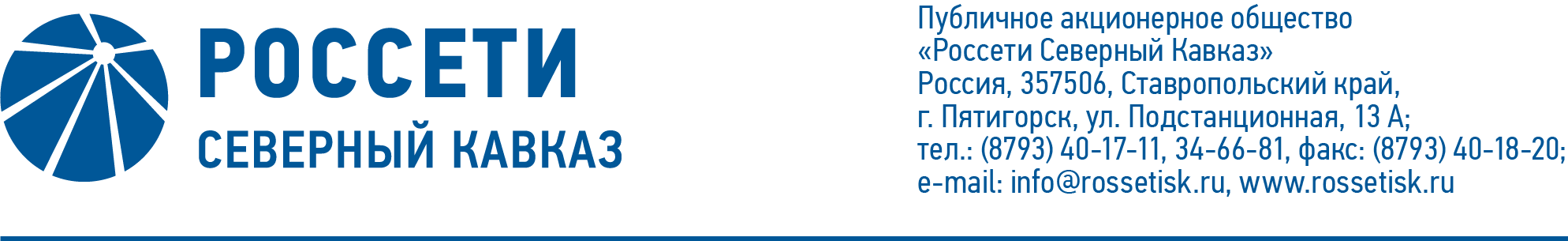 ПРОТОКОЛ № 485заседания Совета директоров ПАО «Россети Северный Кавказ»Место подведения итогов голосования: Ставропольский край, 
г. Пятигорск, пос. Энергетик, ул. Подстанционная, д. 13а.Дата проведения: 17 февраля 2022 года.Форма проведения: опросным путем (заочное голосование).Дата подведения итогов голосования: 17 февраля 2022 года, 23:00.Дата составления протокола: 18 февраля 2022 года.Всего членов Совета директоров ПАО «Россети Северный Кавказ» - 11 человек.В заочном голосовании приняли участие (получены опросные листы) члены Совета директоров:Гончаров Юрий ВладимировичГребцов Павел ВладимировичКапитонов Владислав АльбертовичКраинский Даниил ВладимировичЛевченко Роман АлексеевичМайоров Андрей ВладимировичМольский Алексей ВалерьевичПалагин Виктор НиколаевичПрохоров Егор ВячеславовичСасин Николай ИвановичКворум имеется.Повестка дня:Об утверждении Проспекта ценных бумаг ПАО «Россети Северный Кавказ».О премировании заместителя Генерального директора по взаимодействию с субъектами рынка электроэнергии ПАО «Россети Северный Кавказ» за выполнение особо важного задания.Итоги голосования и решения, принятые по вопросам повестки дня:Вопрос № 1. Об утверждении Проспекта ценных бумаг ПАО «Россети Северный Кавказ».Решение:Утвердить Проспект ценных бумаг ПАО «Россети Северный Кавказ» - акций обыкновенных в количестве 6 565 560 627 (шесть миллиардов пятьсот шестьдесят пять миллионов пятьсот шестьдесят тысяч шестьсот двадцать семь) штук номинальной стоимостью 1 (один) рубль каждая, размещаемых путем открытой подписки, в соответствии с приложением 1 к настоящему решению Совета директоров Общества, предусматривающий продление срока размещения ценных бумаг, согласно пп. 12 ст. 22 Федерального закона от 22.04.1996 № 39-ФЗ «О рынке ценных бумаг».Голосовали «ЗА»: Гончаров Ю.В., Гребцов П.В., Капитонов В.А., 
Краинский Д.В., Левченко Р.А., Майоров А.В., Мольский А.В., Палагин В.Н., Прохоров Е.В., Сасин Н.И.«ПРОТИВ»: нет. «ВОЗДЕРЖАЛСЯ»: нет.Решение принято.Вопрос № 2. О премировании заместителя Генерального директора по взаимодействию с субъектами рынка электроэнергии ПАО «Россети Северный Кавказ» за выполнение особо важного задания.Решение:1.	Считать реализацию Обществом мероприятий по подхвату функций гарантирующего поставщика на территории Карачаево-Черкесской Республики и Кабардино-Балкарской Республики особо важным заданием.2.	Признать особо важное задание, указанное в пункте 1 настоящего решения Совета директоров Общества, выполненным.3.	Рекомендовать Генеральному директору Общества премировать заместителя Генерального директора по взаимодействию с субъектами рынка электроэнергии Общества за организацию мероприятий по выполнению особо важного задания в соответствии с приложением 2 к настоящему решению Совета директоров Общества.Голосовали «ЗА»: Гончаров Ю.В., Гребцов П.В., Капитонов В.А., 
Краинский Д.В., Левченко Р.А., Майоров А.В., Мольский А.В., Палагин В.Н., Прохоров Е.В., Сасин Н.И.«ПРОТИВ»: нет. «ВОЗДЕРЖАЛСЯ»: нет.Решение принято.Председатель Совета директоров		        А.В. МольскийКорпоративный секретарь 		       С.В. Чистов